Meeting Minutes – October 9, 2019Meeting called to order by President Bert DeFazioTreasurers report – Treasurer was unexpectedly absent, no report. Old Business – Club Car show discussed.  Poor turn out due to rain but the club still raised about $500.00 for Memory Matters, the charity that the club voted on to benefit from the show.  Our sponsor MR Reichenbach Chevrolet has agreed to sponsor next year’s show again.New Business – Upcoming events – Bill Schmitt discussed the Concours Car show on November 2nd at Port Royal Plantation.  Details as to when and where we meet were given and also special discussion that this is the first year they are honoring women owned and driven corvettes.  We have five women representing our club.  There is also a special reception for women on Friday night and luncheon on Saturday.  	Christmas party – December 12, 2019 at Rose Hill Country Club at 6pm.  The cost is $50.00 per member and the club will pick up $15.00 of that. Signup sheet was passed around 	Clubs dues for 2020 – Dues need to be paid by January for 2020.  Please make checks payable to Corvettes of HHI and send to Margie Steffes 19 Orchid Lane, Bluffton SC 29909-6156 	Lakeland Florida Corvette Show – February 21 – 23, 2020.  Bert has reserved rooms at The Hampton Inn Lakeland, FL at a group rate.  A signup sheet was passed around for those who wish to attend and further details to come as the date gets closer. 	Election of Treasurer – Our current Treasurer, Marc Bellantone has resigned due to his new employment and schedule.  Marc had recently replaced Sharon Toia who moved to Florida and left the club.  We needed a new club Treasurer.  Margie Steffes volunteered and the vote was unanimous.  Margie and the President Umberto De Fazio will be responsible for the bank account going forward.   The new club address will be 19 Orchid Lane, Bluffton SC 29909-6156.Meeting adjourned by President Umberto DeFazio  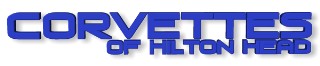 The Low Country of SC's Corvette Club 